Vragen aan het college van burgemeester en wethouders van Den Helder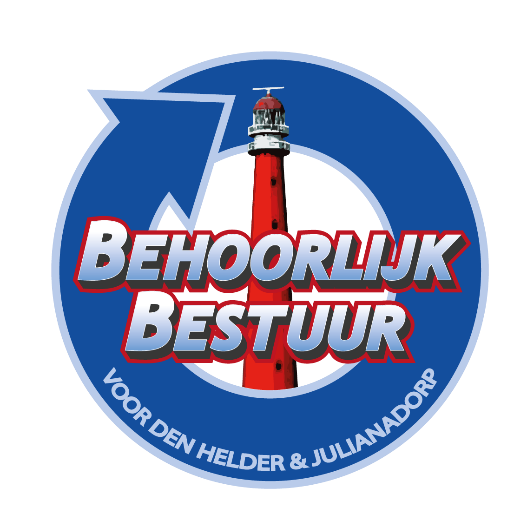 Den Helder, 23 mei 2024						Geacht college,Met de recente ontwikkelingen rondom de formatie van het nieuwe kabinet in Nederland, ontstaan er mogelijk nieuwe beleidsrichtlijnen en prioriteiten die invloed kunnen hebben op lokale kwesties in Den Helder. Het is van groot belang om te begrijpen hoe deze veranderingen specifiek de gemeente Den Helder zullen raken, vooral met betrekking tot de huisvesting van arbeidsmigranten en asielzoekers. In dit kader willen wij de volgende vragen stellen:Analyse van KabinetsplannenHeeft de gemeente Den Helder reeds een analyse uitgevoerd naar de gevolgen van de nieuwe kabinetsplannen voor de lokale huisvesting, met name voor de bouw van flexwoningen in Nieuw Den Helder? Zo ja, kunt u de bevindingen delen? Zo nee, bent u van plan om op korte termijn een dergelijke analyse te laten uitvoeren?Invloed van Nieuwe KabinetsplannenHoe verwacht het college dat de nieuwe kabinetsplannen, zoals voorgesteld door de nieuwe regering, invloed zullen hebben op de huisvestingsbehoeften van asielzoekers en arbeidsmigranten in Den Helder, specifiek met betrekking tot de geplande bouw van flexwoningen in Nieuw Den Helder?Voorrang voor Lokale BewonersGezien de beleidswijziging waarbij statushouders geen voorrang meer krijgen bij het toewijzen van sociale huurwoningen, hoe zal de gemeente Den Helder ervoor zorgen dat lokale bewoners voorrang krijgen op woningen, in het licht van de huidige wachttijden en de druk op sociale huurwoningen?Spreidingswet en Lokale HuisvestingDe nieuwe coalitie wil de spreidingswet ongedaan maken. Welke impact heeft dit op de huidige en toekomstige huisvestingsplannen voor asielzoekers en statushouders in Den Helder, en hoe zal dit de druk op de lokale woningmarkt beïnvloeden?Transparantie en ParticipatieBehoorlijk Bestuur heeft altijd gepleit voor transparantie en participatie van bewoners. In het kader van de nieuwe kabinetsplannen en de recente ontwikkelingen rondom de huisvesting van arbeidsmigranten, is het college bereid om de onrust bij de bewoners van Nieuw Den Helder weg te nemen door duidelijkheid te geven? Is het college bereid om de plannen voor de huisvesting van arbeidsmigranten naast azc Doggershoek voorlopig te staken en bij de provincie/regio aan te geven dat dit plan niet doorgaat?Integratie van Kabinetsplannen in Lokaal BeleidWelke concrete stappen overweegt het college te nemen om ervoor te zorgen dat de nieuwe kabinetsplannen op een effectieve manier worden geïntegreerd in het lokale beleid, en hoe zal dit bijdragen aan de prioritering van de huisvestingsbehoeften van de inwoners van Den Helder?Toekomst van OpvanglocatiesNu we een terugloop kunnen verwachten van asielzoekers, wat gaat dit betekenen voor de vier opvanglocaties in Den Helder? Kunnen een aantal van deze locaties een andere invulling krijgen en zo ja, waar denkt het college dan aan?Met vriendelijke groet,G. Kooij
